ECO-CONGREGATION 2019 NEXT STEPS PLAN as at 28.02.19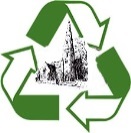 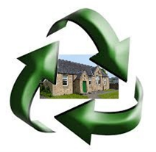 ACTIONWhat are we going to do?TIMESCALEWhen will it be done by?WHOWho’s in ChargePROGRESSHow can we measure it?EVALUATIONWas the action successful? How will we build upon it?Spiritual Living - Helping the whole congregation to make the link between their Christian faith and environmental concerns. Spiritual Living - Helping the whole congregation to make the link between their Christian faith and environmental concerns. Spiritual Living - Helping the whole congregation to make the link between their Christian faith and environmental concerns. Spiritual Living - Helping the whole congregation to make the link between their Christian faith and environmental concerns. Spiritual Living - Helping the whole congregation to make the link between their Christian faith and environmental concerns. *Creation Service 19th May, 2019PatriciaOrganise a “Design an Eco Logo” competition for the Congregation and Longcroft Hall Community.AutumnAlexNumber of groups engagingPractical Living - Taking practical action in individual lives, the church and/or church grounds.Practical Living - Taking practical action in individual lives, the church and/or church grounds.Practical Living - Taking practical action in individual lives, the church and/or church grounds.Practical Living - Taking practical action in individual lives, the church and/or church grounds.Practical Living - Taking practical action in individual lives, the church and/or church grounds.Build upon existing engagement with Transition LinlithgowAutumnTBDEngagement to understand how individuals are reducing carbon footprint – 3 times a year information gathering ie how many in the congregation grow their own vegetables?AutumnAlexResponses Work with Longcroft Girl Guides Unit to deliver the Keep Scotland Beautiful Challenge Badge. Guides – engaged with but on pause due to current personal situation12 monthsJoyce Number of girls achieving badge* Reduce Carbon footprint of Church and Hall – monthly energy monitoringOngoingAllanEnergy UseGlobal Living - Having a positive impact on and/or working with national and global environmental justice concernsGlobal Living - Having a positive impact on and/or working with national and global environmental justice concernsGlobal Living - Having a positive impact on and/or working with national and global environmental justice concernsGlobal Living - Having a positive impact on and/or working with national and global environmental justice concernsGlobal Living - Having a positive impact on and/or working with national and global environmental justice concerns* New Campaign – Love Food, Hate Waste and Love Your ClothesBoard refreshed with information on both themes and included in Spotlight. Consider whether an event linked to Love Your Clothes could be organized.Autumn PatriciaCongregation EngagementGeneral AspectsGeneral AspectsGeneral AspectsGeneral AspectsGeneral AspectsReview content on website. Content updated to reflect Gold Award and reducing single use plastic. Refreshed Action Plan added.12 monthsAllanNumber of clicksIncrease email spotlight circulation Ask Andy if Intimation Sheet printing has been reduced.AutumnJoyceIncreased number 